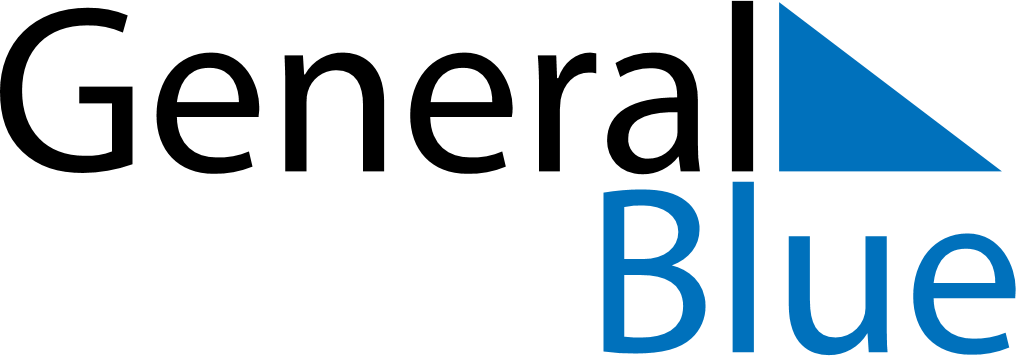 June 2024June 2024June 2024June 2024June 2024June 2024June 2024Taro, Choiseul, Solomon IslandsTaro, Choiseul, Solomon IslandsTaro, Choiseul, Solomon IslandsTaro, Choiseul, Solomon IslandsTaro, Choiseul, Solomon IslandsTaro, Choiseul, Solomon IslandsTaro, Choiseul, Solomon IslandsSundayMondayMondayTuesdayWednesdayThursdayFridaySaturday1Sunrise: 6:39 AMSunset: 6:24 PMDaylight: 11 hours and 45 minutes.23345678Sunrise: 6:39 AMSunset: 6:25 PMDaylight: 11 hours and 45 minutes.Sunrise: 6:40 AMSunset: 6:25 PMDaylight: 11 hours and 45 minutes.Sunrise: 6:40 AMSunset: 6:25 PMDaylight: 11 hours and 45 minutes.Sunrise: 6:40 AMSunset: 6:25 PMDaylight: 11 hours and 44 minutes.Sunrise: 6:40 AMSunset: 6:25 PMDaylight: 11 hours and 44 minutes.Sunrise: 6:40 AMSunset: 6:25 PMDaylight: 11 hours and 44 minutes.Sunrise: 6:40 AMSunset: 6:25 PMDaylight: 11 hours and 44 minutes.Sunrise: 6:41 AMSunset: 6:25 PMDaylight: 11 hours and 44 minutes.910101112131415Sunrise: 6:41 AMSunset: 6:25 PMDaylight: 11 hours and 44 minutes.Sunrise: 6:41 AMSunset: 6:26 PMDaylight: 11 hours and 44 minutes.Sunrise: 6:41 AMSunset: 6:26 PMDaylight: 11 hours and 44 minutes.Sunrise: 6:41 AMSunset: 6:26 PMDaylight: 11 hours and 44 minutes.Sunrise: 6:42 AMSunset: 6:26 PMDaylight: 11 hours and 44 minutes.Sunrise: 6:42 AMSunset: 6:26 PMDaylight: 11 hours and 44 minutes.Sunrise: 6:42 AMSunset: 6:26 PMDaylight: 11 hours and 44 minutes.Sunrise: 6:42 AMSunset: 6:26 PMDaylight: 11 hours and 44 minutes.1617171819202122Sunrise: 6:43 AMSunset: 6:27 PMDaylight: 11 hours and 44 minutes.Sunrise: 6:43 AMSunset: 6:27 PMDaylight: 11 hours and 43 minutes.Sunrise: 6:43 AMSunset: 6:27 PMDaylight: 11 hours and 43 minutes.Sunrise: 6:43 AMSunset: 6:27 PMDaylight: 11 hours and 43 minutes.Sunrise: 6:43 AMSunset: 6:27 PMDaylight: 11 hours and 43 minutes.Sunrise: 6:44 AMSunset: 6:27 PMDaylight: 11 hours and 43 minutes.Sunrise: 6:44 AMSunset: 6:28 PMDaylight: 11 hours and 43 minutes.Sunrise: 6:44 AMSunset: 6:28 PMDaylight: 11 hours and 43 minutes.2324242526272829Sunrise: 6:44 AMSunset: 6:28 PMDaylight: 11 hours and 43 minutes.Sunrise: 6:44 AMSunset: 6:28 PMDaylight: 11 hours and 43 minutes.Sunrise: 6:44 AMSunset: 6:28 PMDaylight: 11 hours and 43 minutes.Sunrise: 6:45 AMSunset: 6:29 PMDaylight: 11 hours and 43 minutes.Sunrise: 6:45 AMSunset: 6:29 PMDaylight: 11 hours and 44 minutes.Sunrise: 6:45 AMSunset: 6:29 PMDaylight: 11 hours and 44 minutes.Sunrise: 6:45 AMSunset: 6:29 PMDaylight: 11 hours and 44 minutes.Sunrise: 6:45 AMSunset: 6:29 PMDaylight: 11 hours and 44 minutes.30Sunrise: 6:45 AMSunset: 6:30 PMDaylight: 11 hours and 44 minutes.